Российская ФедерацияБрянская областьАДМИНИСТРАЦИЯ ГОРОДА ФОКИНО(Администрация г. Фокино)Отчет о проведении конкурса творческих работ «Мой край»В рамках участия в программе Фонда поддержки детей, находящихся в трудной жизненной ситуации «Город для детей», в целях усиления гражданско - патриотического воспитания детей, воспитания чувства любви к Родине, родному краю; развитие творческих способностей детей, включая детей, находящихся в трудной жизненной ситуации на территории города Фокино проводился конкурс творческих работ «Мой край родной» Сбор работ проводился с 01 по 15 октября 2019 годаВ конкурсе приняли участие образовательные учреждения города:- МБОУ «Фокинская СОШ № 3»;- МБОУ «СОШ № 1 г. Фокино»;- МБДОУ г. Фокино «Детский сад «Лесная сказка»;- МБДОУ г. Фокино «Детский сад «Дельфин»;-МБДОУ г. Фокино «Детский сад «Тополек»;-МБДОУ г. Фокино «Детский сад «Теремок».Победителями в  номинации «Возвращение к истокам» стали: - 1 место- Брайцева Евгения, реферат на тему «Исторические портреты известных фокинцев», МБОУ СОШ № 1 г. Фокино, педагог Шупова Т. В.В номинации  «Тебе, мой край» - 1 место – Горелёнков Никита, стихотворение «Отчий дом» МБОУ «Фокинская СОШ № 3», педагог Алкушева Т. А.В номинации  «Любимый уголок родного края» (рисунки красками): - 1 место – Малинина Елизавета, «На берегу Болвы», МБОУ «Фокинская СОШ № 3», педагог Сидорова Е. И.- 1 место- Горюнова Маша, «Святые места», МБДОУ г. Фокино «Детский сад «Тополек», воспитатель Булей Н. В. - 2 место -  Чубарь Мирон, «Н а озере Круглом», МБДОУ г. Фокино «Детский сад «Дельфин», воспитатель Александрова Г. Н.- 3 место – Кравченко Дмитрий, «Зимний городок»,  МБДОУ г. Фокино «Детский сад «Лесная сказка»Рисунки карандашом:- 1 место- Новикова Вероника, «Храм Покрова Святой Богородицы», МБДОУ г. Фокино «Детский сад «Тополек», воспитатель Чубарь Ю. С.;- 2 место- Терехова Василиса, «Отражение в озере», МБДОУ г. Фокино «Детский сад «Теремок», воспитатель Сидоряко И. Н.;- 3 место- Ланина Есения, «Любимый уголок»,  МБДОУ г. Фокино «Детский сад «Лесная сказка», воспитатель Маршеня М. В. В номинации «Мой любимый край в объективе»-1 место – Потачин Егор  «Река Болва», «Озеро Зеленка», МБДОУ г. Фокино «Детский сад «Дельфин», воспитатель Гришина Е. А.;- 1 место – Бычкова Кристина, МБОУ «СОШ №1 г. Фокино», педагог Шупова Т. В.;-2 место – Филимонов Степан, «Зимний лес», «Болва», МБДОУ г. Фокино «Детский сад «Дельфин», воспитатель Гришина Е. А.;- 2 место – Однодворцева Карина, МБОУ «СОШ №1 г. Фокино», педагог Шупова Т. В.;- 3 место – Панкова Виктория, МБДОУ «Детский сад «Дельфин», воспитатель Воробьева С. Н- 3 место – Гузенкова София, МБДОУ «Детский сад «Дельфин», воспитатель Елисеева О. А.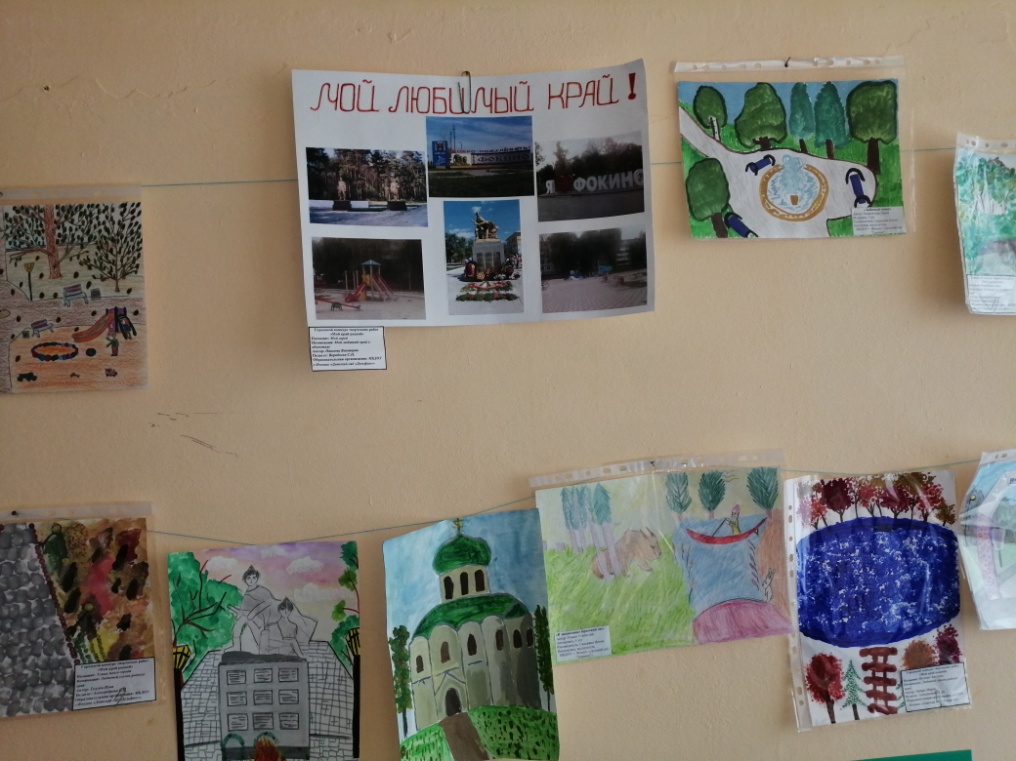 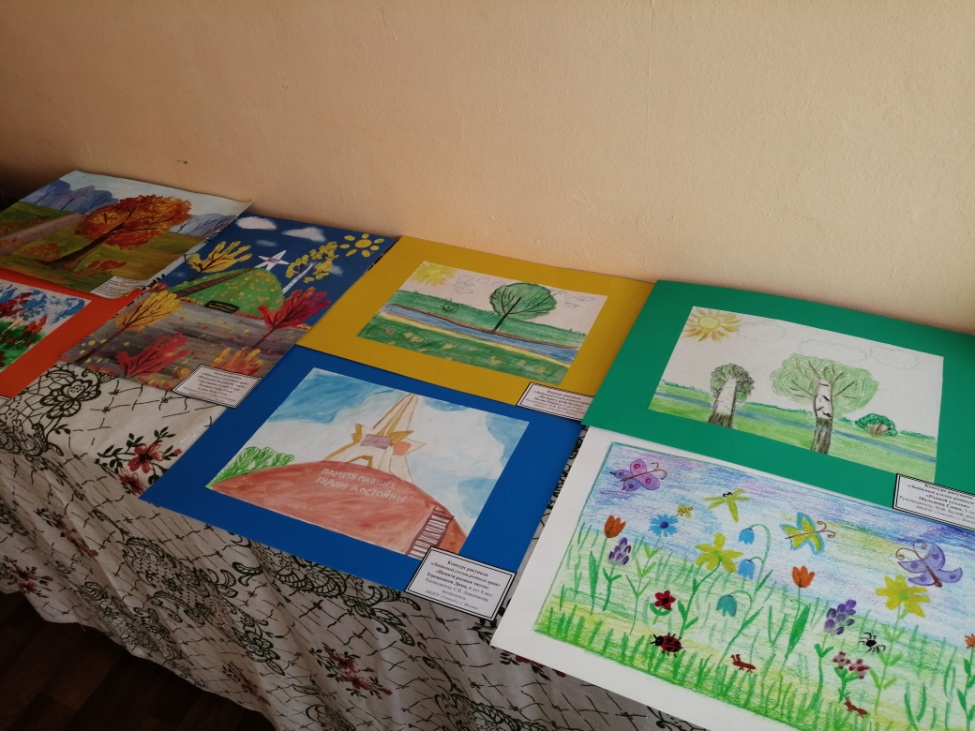 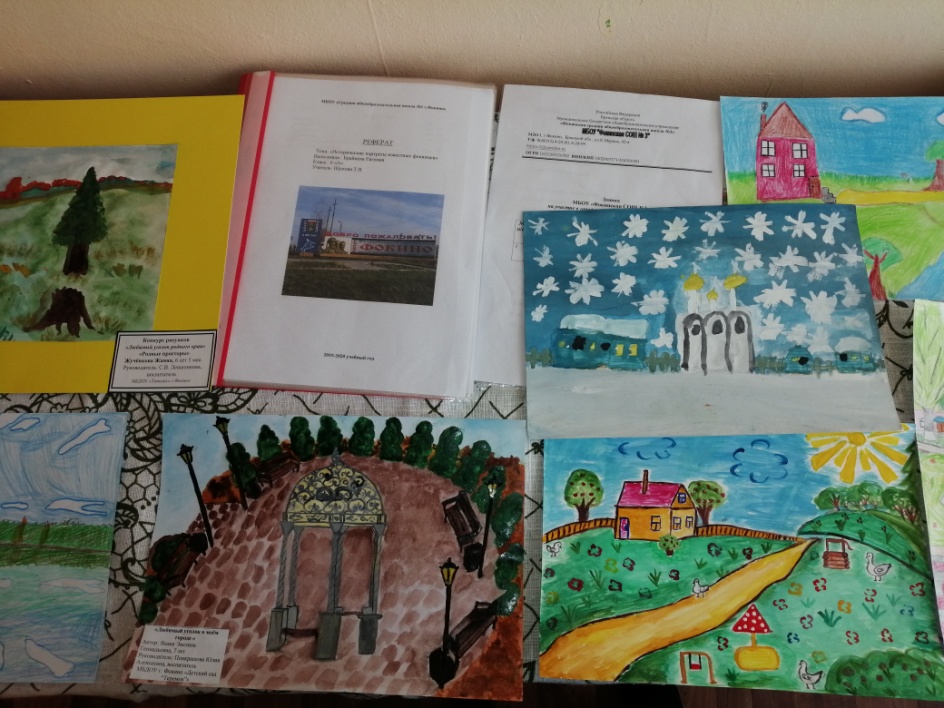 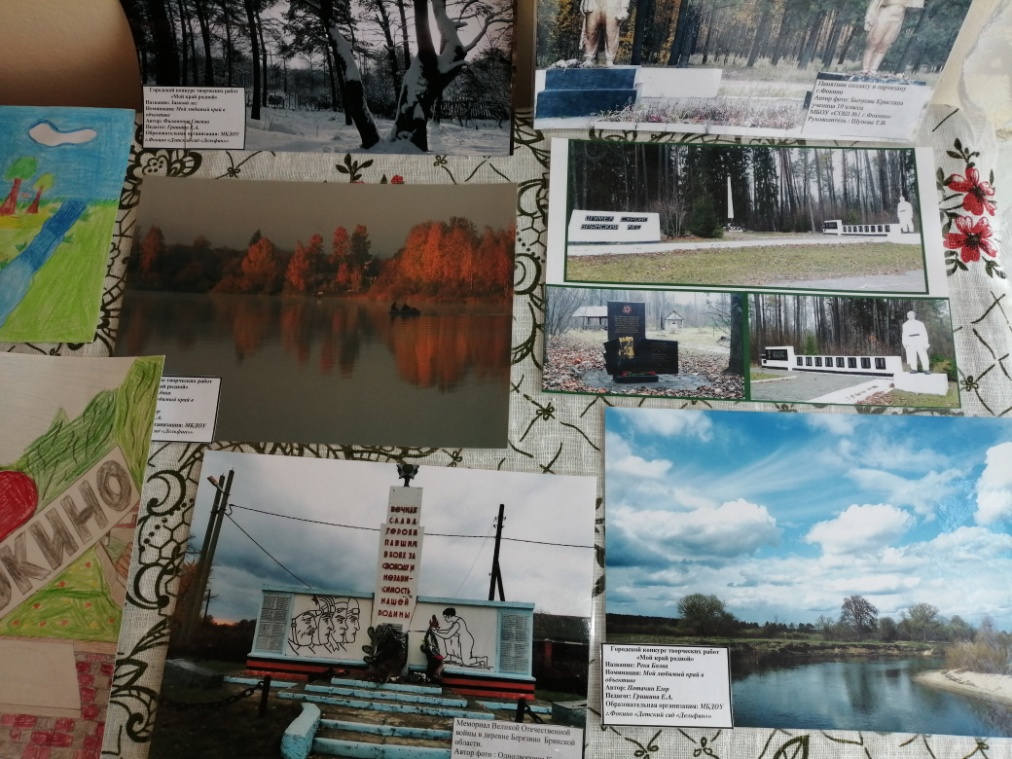 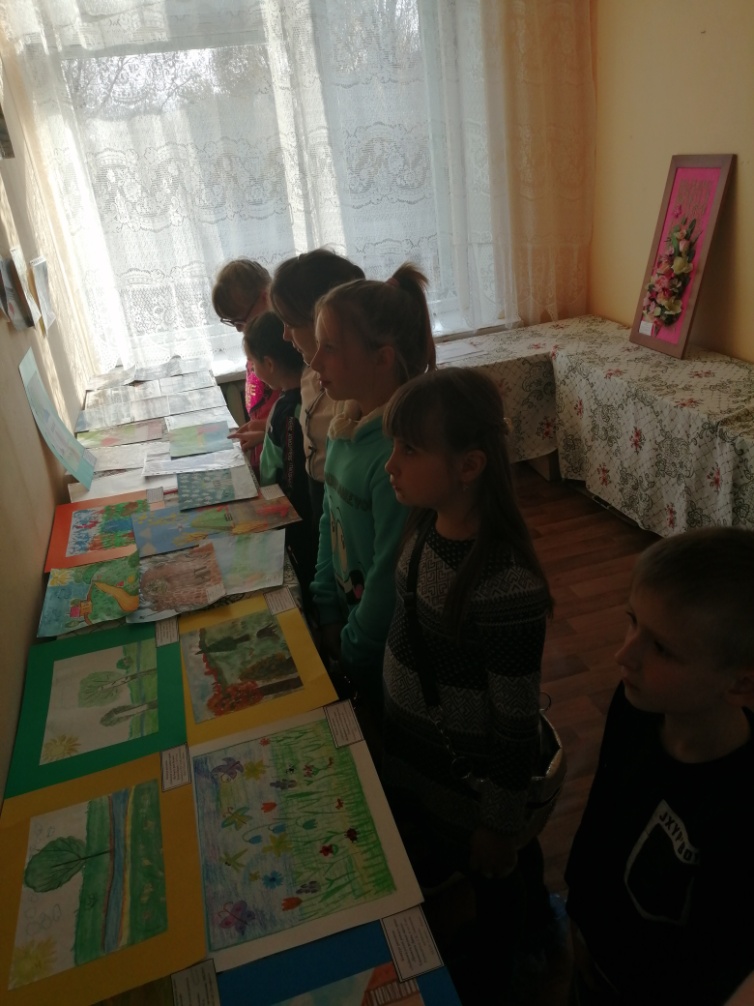 